Swisher and Kipnis celebrate clinching a playoff spot in the 2013 season. 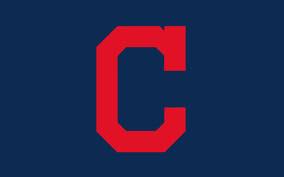 Special offer on upcoming home Indians games:Discounted tickets to games listed:Saturday, April 11thIndians vs. TigersGame: 4:05pmMagnet Schedule Give-a-waySunday, April 12thIndians vs. TigersGame: 1:05pmFriday, Math 8thIndians vs. TwinsGame: 7:05pmFireworks & Dollar Dog NightSunday, May 24thIndians vs. RedsGame: 1:05pm*$20 Lower Box Seats